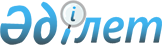 О внесении изменений и дополнений в некоторые законодательные акты Республики Казахстан по вопросам деятельности Фонда национального благосостоянияЗакон Республики Казахстан от 1 февраля 2012 года № 551-IV

      Статья 1. Внести изменения и дополнения в следующие законодательные акты Республики Казахстан:



      1. В Уголовный кодекс Республики Казахстан от 16 июля 1997 года (Ведомости Парламента Республики Казахстан, 1997 г., № 15-16, ст. 211; 1998 г., № 16, ст. 219; № 17-18, ст. 225; 1999 г., № 20, ст. 721; № 21, ст. 774; 2000 г., № 6, ст. 141; 2001 г., № 8, ст. 53, 54; 2002 г., № 4, ст. 32, 33; № 10, ст. 106; № 17, ст. 155; № 23-24, ст. 192; 2003 г., № 15, ст. 137; № 18, ст. 142; 2004 г., № 5, ст. 22; № 17, ст. 97; № 23, ст. 139; 2005 г., № 13, ст. 53; № 14, ст. 58; № 21-22, ст. 87; 2006 г., № 2, ст. 19; № 3, ст. 22; № 5-6, ст. 31; № 8, ст. 45; № 12, ст. 72; № 15, ст. 92; 2007 г., № 1, ст. 2; № 4, ст. 33; № 5-6, ст. 40; № 9, ст. 67; № 10, ст. 69; № 17, ст. 140; 2008 г., № 12, ст. 48; № 13-14, ст. 58; № 17-18, ст. 72; № 23, ст. 114; № 24, ст. 126; 2009 г., № 6-7, ст. 32; № 13-14, ст. 63; № 15-16, ст. 71, 73, 75; № 17, ст. 82, 83; № 24, ст. 121, 122, 125, 127, 128, 130; 2010 г., № 1-2, ст. 5; № 7, ст. 28, 32; № 11, ст. 59; № 15, ст. 71; № 20-21, ст. 119; № 22, ст. 130; № 24, ст. 149; 2011 г., № 1, ст. 9; № 2, ст. 19, 28; Закон Республики Казахстан от 9 ноября 2011 года "О внесении изменений и дополнений в некоторые законодательные акты Республики Казахстан по вопросам совершенствования правоохранительной деятельности и дальнейшей гуманизации уголовного законодательства", опубликованный в газетах "Егемен Қазақстан" 15 и 16 ноября 2011 г. и "Казахстанская правда" 15, 16 и 19 ноября 2011 г.; Закон Республики Казахстан от 29 ноября 2011 года "О внесении изменений и дополнений в некоторые законодательные акты Республики Казахстан по вопросам противодействия организованной преступности, террористической и экстремистской деятельности", опубликованный в газетах "Егемен Қазақстан" и "Казахстанская правда" 3 декабря 2011 г.; Закон Республики Казахстан от 3 декабря 2011 года "О внесении изменений и дополнений в некоторые законодательные акты Республики Казахстан по экологическим вопросам", опубликованный в газетах "Егемен Қазақстан" и "Казахстанская правда" 8 декабря 2011 г.):



      1) в примечании к статье 228 слова "не менее тридцати пяти" заменить словами "более пятидесяти";



      2) подпункт 4) пункта 2 примечания статьи 307 изложить в следующей редакции:

      "4) лица, исполняющие управленческие функции в государственных организациях и организациях, в уставном капитале которых доля государства составляет более пятидесяти процентов, в том числе в национальных управляющих холдингах, национальных холдингах, национальных компаниях, национальных институтах развития, акционером которых является государство, их дочерних организациях, более пятидесяти процентов голосующих акций (долей участия) которых принадлежат им, а также юридических лицах, более пятидесяти процентов голосующих акций (долей участия) которых принадлежит указанным дочерним организациям.".

      2. В Бюджетный кодекс Республики Казахстан от 4 декабря 2008 года (Ведомости Парламента Республики Казахстан, 2008 г., № 21, ст. 93; 2009 г., № 23, ст. 112; № 24, ст. 129; 2010 г., № 5, ст. 23; № 7, ст. 29, 32; № 15, ст. 71; № 24, ст. 146, 149, 150; 2011 г., № 2, ст. 21, 25; № 4, ст. 37; № 6, ст. 50; № 7, ст. 54; № 11, ст. 102; № 13, ст. 115; № 15, ст. 125; № 16, ст. 129; Закон Республики Казахстан от 24 ноября 2011 года "О внесении изменений и дополнений в некоторые законодательные акты Республики Казахстан по вопросам разграничения компетенции уполномоченных органов по государственному и бюджетному планированию и совершенствования бюджетного процесса", опубликованный в газетах "Егемен Қазақстан" и "Казахстанская правда" 29 ноября 2011 г.):



      1) пункт 1 статьи 41 изложить в следующей редакции:

      "1. Государственным заданием является заказ юридическим лицам с участием государства в уставном капитале, организациям, входящим в группу Фонда национального благосостояния, автономным организациям образования и их организациям, определяемый Правительством Республики Казахстан, на оказание отдельных государственных услуг, реализацию бюджетных инвестиционных проектов и выполнение других задач, направленных на обеспечение социально-экономической стабильности государства.

      Выделение бюджетных средств юридическим лицам с участием государства в уставном капитале, организациям, входящим в группу Фонда национального благосостояния, на выполнение государственного задания осуществляется без увеличения уставного капитала этих юридических лиц.".

      3. В Закон Республики Казахстан от 2 июля 1998 года "О борьбе с коррупцией" (Ведомости Парламента Республики Казахстан, 1998 г., № 15, ст. 209; 1999 г., № 21, ст. 774; 2000 г., № 5, ст. 116; 2001 г., № 13-14, ст. 172; № 17-18, ст. 241; 2002 г., № 17, ст. 155; 2003 г., № 18, ст. 142; 2004 г., № 10, ст. 56; 2007 г., № 17, ст. 140; № 19, ст. 147; 2008 г., № 23, ст. 114; 2009 г., № 19, ст. 88; № 24, ст. 122, 126; 2010 г., № 24, ст. 148; 2011 г., № 1, ст. 2; № 7, ст. 54):



      1) в статье 3:



      подпункт 4) пункта 3 изложить в следующей редакции:

      "4) лица, исполняющие управленческие функции в государственных организациях и организациях, в уставном капитале которых доля государства составляет более пятидесяти процентов, в том числе в национальных управляющих холдингах, национальных холдингах, национальных компаниях, национальных институтах развития, акционером которых является государство, их дочерних организациях, более пятидесяти процентов голосующих акций (долей участия) которых принадлежат им, а также юридических лицах, более пятидесяти процентов голосующих акций (долей участия) которых принадлежит указанным дочерним организациям.";



      пункт 1 примечания изложить в следующей редакции:

      "1. Лицами, исполняющими управленческие функции в государственных организациях и организациях, в уставном капитале которых доля государства составляет более пятидесяти процентов, в том числе в национальных управляющих холдингах, национальных холдингах, национальных компаниях, национальных институтах развития, акционером которых является государство, их дочерних организациях, более пятидесяти процентов голосующих акций (долей участия) которых принадлежат им, а также юридических лицах, более пятидесяти процентов голосующих акций (долей участия) которых принадлежит указанным дочерним организациям, в настоящем Законе признаются лица, постоянно, временно либо по специальному полномочию исполняющие организационно-распорядительные или административно-хозяйственные функции в указанных организациях.";



      2) пункт 1 статьи 8 изложить в следующей редакции:

      "1. Лица, претендующие на выполнение государственных функций, занятие государственных должностей либо на выполнение управленческих функций в государственных организациях и организациях, в уставном капитале которых доля государства составляет более пятидесяти процентов, в том числе в национальных управляющих холдингах, национальных холдингах, национальных компаниях, национальных институтах развития, акционером которых является государство, их дочерних организациях, более пятидесяти процентов голосующих акций (долей участия) которых принадлежат им, а также юридических лицах, более пятидесяти процентов голосующих акций (долей участия) которых принадлежит указанным дочерним организациям, принимают на себя установленные настоящим Законом и иными законами ограничения в целях недопущения действий, которые могут привести к использованию их статуса и основанного на нем авторитета в личных, групповых и иных неслужебных интересах, при этом указанные лица ставятся в известность о правовых последствиях таких действий.";



      3) пункт 1 статьи 10 изложить в следующей редакции:

      "1. Должностным и иным лицам, уполномоченным на выполнение государственных функций, и лицам, приравненным к ним (за исключением депутатов маслихатов, осуществляющих свою деятельность не на постоянной или освобожденной основе, а также лиц, указанных в подпункте 2) пункта 3 статьи 3 настоящего Закона и части второй настоящего пункта), запрещается заниматься другой оплачиваемой деятельностью, кроме педагогической, научной и иной творческой деятельности.

      Лица, исполняющие управленческие функции в организациях, входящих в группу Фонда национального благосостояния, вправе занимать оплачиваемые должности в органах управления, наблюдательных советах, исполнительных органах иных организаций, входящих в группу Фонда национального благосостояния.";



      4) подпункт 3) пункта 1 статьи 12 изложить в следующей редакции:

      "3) предоставление не предусмотренных законом преимуществ (протекционизм, семейственность) при поступлении и продвижении по государственной службе и в государственных организациях и организациях, в уставном капитале которых доля государства составляет более пятидесяти процентов, в том числе в национальных управляющих холдингах, национальных холдингах, национальных компаниях, национальных институтах развития, акционером которых является государство, их дочерних организациях, более пятидесяти процентов голосующих акций (долей участия) которых принадлежат им, а также юридических лицах, более пятидесяти процентов голосующих акций (долей участия) которых принадлежит указанным дочерним организациям.".

      4. В Закон Республики Казахстан от 9 июля 1998 года "О естественных монополиях и регулируемых рынках" (Ведомости Парламента Республики Казахстан, 1998 г., № 16, ст. 214; 1999 г., № 19, ст. 646;  2000 г., № 3-4, ст. 66; 2001 г., № 23, ст. 309; 2002 г., № 23-24, ст. 193; 2004 г., № 14, ст. 82; № 23, ст. 138, 142; 2006 г., № 2, ст. 17; № 3, ст. 22; № 4, ст. 24; № 8, ст. 45; № 13, ст. 87; 2007 г., № 3, ст. 20; № 19, ст. 148; 2008 г., № 15-16, ст. 64; № 24, ст. 129; 2009 г., № 11-12, ст. 54; № 13-14, ст. 62; № 18, ст. 84; 2010 г., № 5, ст. 20, 23; 2011 г., № 1, ст. 2; № 11, ст. 102; № 12, ст. 111; № 13, ст. 112; № 16, ст. 129):



      в пункте 3 статьи 18-4:

      абзац третий части второй после слова "процентов" дополнить словом "голосующих";



      часть третью изложить в следующей редакции:

      "Косвенная принадлежность означает принадлежность на праве собственности или доверительного управления акций (долей участия в уставном капитале) субъектов естественных монополий через последующую организацию национальному управляющему холдингу.".

      5. В Закон Республики Казахстан от 13 мая 2003 года "Об акционерных обществах" (Ведомости Парламента Республики Казахстан, 2003 г., № 10, ст. 55; № 21-22, ст. 160; 2004 г., № 23, ст. 140; 2005 г., № 14, ст. 58; 2006 г., № 10, ст. 52; № 16, ст. 99; 2007 г., № 4, ст. 28, 33; № 9, ст. 67; № 20, ст. 153; 2008 г., № 13-14, ст. 56; № 17-18, ст. 72; № 21, ст. 97; 2009 г., № 2-3, ст. 18; № 17, ст. 81; № 24, ст. 133; 2010 г., № 5, ст. 23; 2011 г., № 2, ст. 21; № 3, ст. 32; № 5, ст. 43; № 6, ст. 50):



      1) статью 2 дополнить пунктом 2-1 следующего содержания:

      "2-1. Положения настоящего Закона применяются к Фонду национального благосостояния и группе Фонда национального благосостояния, и иным контролируемым им юридическим лицам, если иное не предусмотрено Законом Республики Казахстан "О Фонде национального благосостояния".";



      2) пункт 1 статьи 34-1 изложить в следующей редакции:

      "1. Закупки товаров, работ и услуг, в том числе размещение гарантированного заказа, национальным управляющим холдингом, за исключением Фонда национального благосостояния, национальными холдингами, национальными компаниями и организациями, пятьдесят и более процентов голосующих акций (долей участия в уставном капитале) которых прямо или косвенно принадлежит национальному управляющему холдингу, за исключением Фонда национального благосостояния, национальному холдингу, национальной компании, осуществляются на основе типовых правил закупок товаров, работ и услуг, утверждаемых Правительством Республики Казахстан.";



      3) пункт 1-1 статьи 36 изложить в следующей редакции:

      "1-1. Особенности компетенции единственного акционера национальных управляющих холдингов, национальных холдингов устанавливаются Законом Республики Казахстан "О государственном имуществе".";



      4) пункт 3-1 статьи 53 изложить в следующей редакции:

      "3-1. Особенности компетенции совета директоров национальных управляющих холдингов, национальных холдингов устанавливаются Законом Республики Казахстан "О государственном имуществе".";



      5) подпункт 1) пункта 2 статьи 62 изложить в следующей редакции:

      "1) действовать в соответствии с требованиями законодательства Республики Казахстан, уставом и внутренними документами общества на основе информированности, прозрачности, в интересах общества и его акционеров;".

      6. В Закон Республики Казахстан от 24 июня 2010 года "О недрах и недропользовании" (Ведомости Парламента Республики Казахстан, 2010 г., № 12, ст. 60; 2011 г., № 1, ст. 2; № 11, ст. 102; № 12, ст. 111):



      в подпункте 3) пункта 7 статьи 77 после слова "процентами" дополнить словом "голосующих".

      7. В Закон Республики Казахстан от 1 марта 2011 года "О государственном имуществе" (Ведомости Парламента Республики Казахстан, 2011 г., № 5, ст. 42; № 15, ст. 118; № 16, ст. 129; Закон Республики Казахстан от 11 октября 2011 года "О внесении изменений и дополнений в некоторые законодательные акты Республики Казахстан по вопросам религиозной деятельности и религиозных объединений", опубликованный в газетах "Егемен Қазақстан" и "Казахстанская правда" 15 октября 2011 г.):



      1) пункт 4 статьи 166 изложить в следующей редакции:

      "4. Закупки товаров, работ и услуг, в том числе размещение гарантированного заказа, национальным управляющим холдингом, за исключением Фонда национального благосостояния, национальными холдингами, национальными компаниями и организациями, пятьдесят и более процентов голосующих акций (долей участия в уставном капитале) которых прямо или косвенно принадлежит национальному управляющему холдингу, за исключением Фонда национального благосостояния, национальному холдингу, национальной компании, осуществляются на основе типовых правил закупок товаров, работ и услуг, утверждаемых Правительством Республики Казахстан.";



      2) в статье 184:



      пункт 4 изложить в следующей редакции:

      "4. Проекты стратегий развития и планов развития национальных управляющих холдингов, за исключением Фонда национального благосостояния, национальных холдингов, национальных компаний, акционером которых является государство, согласовываются с уполномоченным органом по государственному планированию на соответствие целям и задачам, изложенным в стратегических и программных документах Республики Казахстан, и уполномоченным органом по бюджетному планированию на соответствие бюджетным параметрам, указанным в прогнозе социально-экономического развития.";



      пункт 9 изложить в следующей редакции:

      "9. Заслушивание результатов деятельности национальных компаний, акционером которых является государство, осуществляется на ежегодной основе государственным органом, осуществляющим права владения и пользования государственным пакетом акций.

      Заслушивание результатов деятельности национальных компаний, акционерами которых являются национальные управляющие холдинги, национальные холдинги, осуществляется на ежегодной основе советом директоров национальных управляющих холдингов, национальных холдингов.

      Отчет о результатах заслушивания деятельности национальных компаний, за исключением национальных компаний, акционером которых является Фонд национального благосостояния, в соответствии с настоящим пунктом представляется уполномоченному органу по государственному планированию и уполномоченному органу по государственному имуществу.";



      3) подпункт 2) пункта 7 статьи 198 изложить в следующей редакции:

      "2) юридические лица с участием государства, включая акционерные общества и товарищества с ограниченной ответственностью с участием государства, в том числе национальные управляющие холдинги, за исключением Фонда национального благосостояния, национальные холдинги, национальные компании, акционером которых является государство;".



      Статья 2. Настоящий Закон вводится в действие по истечении десяти календарных дней после его первого официального опубликования.      Президент

      Республики Казахстан                       Н. НАЗАРБАЕВ
					© 2012. РГП на ПХВ «Институт законодательства и правовой информации Республики Казахстан» Министерства юстиции Республики Казахстан
				